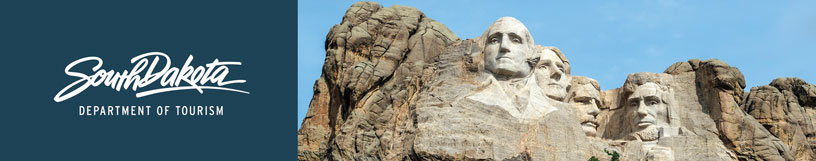 GOVERNOR’S TOURISM ADVISORY BOARD MEETINGTentative AgendaWednesday, December 11, 2019, 1 pm Dolly Reed Plaza2nd Floor Conference RoomPierre, SD 57501December 11, 20191:00 p.m. CTCall Meeting to Order, Ivan SorbelMickelson AwardZiolkowski AwardBen Black Elk AwardA.H. Pankow AwardExcellence in Tourism Innovation Award/Name Change for 2020Global Marketing and Brand Strategy Update, Mike Gussiaas Global Media and Public Relations Update, Katlyn Richter Global Travel and Trade Update, Cole Irwin Industry Outreach, Development and Research Update, Kirk HulsteinTourism Conference Update, Natasha BothunNew SD Great Places and SD Great Face Programs, Natasha Bothun Hot Topics and Open Forum, Jim Hagen Adjourn